Guía de trabajoRecuerda que cuando comparamos nos fijamos en similitudes y diferencias de un objeto 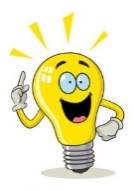 Los objetos no luminosos son aquellos que no emiten luz. Solo los podemos ver cuando son iluminados.Cuando la luz llega a un objeto no luminoso, puede pasar a través de él o no. Según esto, los objetos se clasifican en:Actividad 1: Completa la siguiente tabla guíate por el ejemploNombre: Curso:Fecha. Objetivo:  Comparar objetos transparentes de opacos observando similitudes y diferencias en relación a la luz (OA 9)  Objetivo:  Comparar objetos transparentes de opacos observando similitudes y diferencias en relación a la luz (OA 9)  Objetivo:  Comparar objetos transparentes de opacos observando similitudes y diferencias en relación a la luz (OA 9) OpacosUn material es opaco si no deja pasar la luz que le llega produciendo sombra cuando lo iluminamos. Ejemplo, Un libro.TranslúcidosUn material es translúcido si deja pasar la luz, pero no permite distinguir con precisión los cuerpos que se encuentran detrás de él. Ejemplo, El plástico o el celofánTransparentesUn material es transparente si deja pasar la luz que le llega y permite ver con nitidez los objetos que se encuentran detrás de él. Ejemplo, el cristal o el agua.ObjetoEjemplo ¿Cómo es la sombra?(oscura, clara, sin sombra)¿Cuánta luz deja pasar?(nada, poca, casi toda)¿Cómo es el objeto?(opaco, translúcido, transparente)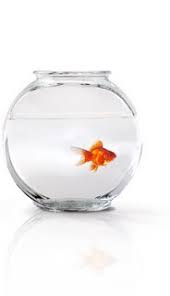 Su sombra es clara Toda la luz Es transparente 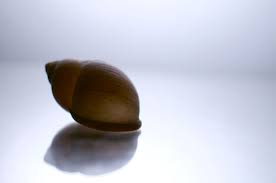 Es oscura No deja pasar nada de luzEs opaco 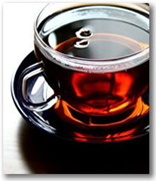 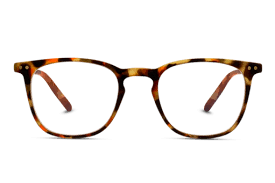 